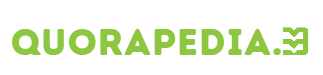 Study skills 04 Exam: Comprehensive Review of Séquences 1, 2, and 3Part 1: Study Techniques and Strategies (Séquence 1)Multiple Choice: Identify which of the following is not a study technique.A) Creating flashcardsB) Time managementC) Social identity developmentD) Using mnemonic devicesTrue or False: Study strategies are broader and more holistic than study techniques.Short Answer: Explain the importance of setting goals in the context of study strategies.Part 2: Searching and Recording Information (Séquence 2)Multiple Choice: Which type of information is firsthand and uninterpreted?A) Primary informationB) Secondary informationC) Tertiary informationD) Digital informationTrue or False: Numerical information can only be presented in the form of tables.Essay Question: Discuss the role of clarity and organization in the effectiveness of recorded information. Provide examples from the lecture.Part 3: Student’s Identity Development (Séquence 3)Multiple Choice: Which stage of identity development involves exploring personal values, beliefs, and goals?A) Social identity developmentB) Cultural identity explorationC) Exploration of self-identityD) Academic identity formationTrue or False: Family dynamics have no significant impact on a student's identity development.Short Answer: Describe the concept of "self-actualization" as introduced by Abraham Maslow.Instructions:Answer all questions in each part.Provide explanations for all short answer questionsEnsure to manage your time effectively to complete all sections of the exam.Answers for Exam: Comprehensive Review of Séquences 1, 2, and 3Part 1: Study Techniques and Strategies (Séquence 1)Multiple Choice:Correct Answer: C) Social identity developmentExplanation: Social identity development is not a study technique but rather a part of identity development discussed in Séquence 3.True or False:Correct Answer: TrueExplanation: Study strategies indeed encompass broader plans and approaches, focusing on holistic aspects of learning, unlike study techniques which are specific methods applied to academic tasks.Short Answer:Answer: Setting goals is crucial in study strategies as it helps students define clear targets for their learning process. This enables them to organize their efforts and resources efficiently, monitor their progress, and stay motivated throughout their academic endeavors.Part 2: Searching and Recording Information (Séquence 2)Multiple Choice:Correct Answer: A) Primary informationExplanation: Primary information is original and firsthand, uninterpreted data collected directly from sources or events, which is exactly what defines it in the lecture content.True or False:Correct Answer: FalseExplanation: Numerical information can be presented in various formats, including tables, charts, graphs, and spreadsheets.Essay Question:Answer: Clarity and organization are key characteristics that enhance the effectiveness of recorded information. Clarity ensures that the information is easily understandable, avoiding ambiguities and complexities. Organization aids in the logical arrangement of information, making it easier to navigate and retrieve. For example, a well-organized set of lecture notes with clear headings and subheadings allows students to find specific information quickly during revision.Part 3: Student’s Identity Development (Séquence 3)Multiple Choice:Correct Answer: C) Exploration of self-identityExplanation: Exploration of self-identity involves students reflecting on and understanding their personal values, beliefs, interests, strengths, weaknesses, and goals.True or False:Correct Answer: FalseExplanation: Family dynamics and cultural background significantly influence a student’s identity development, shaping their values, traditions, and expectations.Short Answer:Answer: Self-actualization is the realization or fulfillment of one's talents, potential, and capabilities. Introduced by Abraham Maslow in his hierarchy of needs, it represents the highest level of personal growth and development, where individuals achieve their highest aspirations and goals.Answer Key: Comprehensive Review of Séquences 1, 2, and 3Part 1: Study Techniques and Strategies (Séquence 1)Answer: C) Social identity developmentExplanation: Social identity development is not a study technique; it is related to identity development which is covered in Séquence 3.Answer: TrueExplanation: Study strategies are indeed broader and encompass holistic approaches to learning, unlike study techniques which are more task-specific.Answer: Goal setting is important as it provides clear targets and benchmarks, helping students to focus their efforts and track their progress. It also aids in motivation and prioritization of tasks.Part 2: Searching and Recording Information (Séquence 2)Answer: A) Primary informationExplanation: Primary information is first-hand data that has not been interpreted by others, making it a direct source of information.Answer: FalseExplanation: Numerical information can also be presented in graphs, charts, and infographics, providing a visual representation of data.Answer: Clarity ensures that information is easy to understand and free from ambiguity, making communication more effective. Organization helps in systematically structuring information, which enhances the ease of access and usability of the information for research or decision-making purposes.Part 3: Student’s Identity Development (Séquence 3)Answer: C) Exploration of self-identityExplanation: This stage involves students reflecting on their own personal values, beliefs, and goals, which is essential for personal growth and development.Answer: FalseExplanation: Family dynamics play a crucial role in shaping a student's identity by influencing their values, expectations, and behaviors.Answer: Self-actualization is the process of realizing one's own maximum potential and capabilities, often seen as the highest level of personal development according to Maslow's hierarchy of needs.Exam: Advanced Review of Séquences 1, 2, and 3Part 1: Study Techniques and Strategies (Séquence 1)Fill in the Blanks: Complete the following statement:Study techniques are ________ methods used to enhance learning for specific academic tasks, while study strategies involve a broader, more ________ approach to achieving academic success.Matching: Match the following terms with their correct definitions:A) MnemonicsB) Time ManagementC) Active ReadingDefinitions:A technique that involves engaging with the text through questioning, summarizing, and critical thinking.Techniques that help in memorizing information using patterns or acronyms.The process of planning and exercising conscious control over the amount of time spent on specific activities.Short Essay: Discuss the impact of positive attitude on a student's academic performance. Include examples from the lecture.Part 2: Searching and Recording Information (Séquence 2)True or False: All types of information, including personal and proprietary, are freely available to the public for use.Diagram Labeling: Given a diagram of information flow (not provided here), label the parts that represent primary, secondary, and tertiary information sources.Long Essay: Explain the importance of information security and how it can be maintained according to the lecture content. Provide examples of security measures.Part 3: Student’s Identity Development (Séquence 3)Multiple Choice: Which factor does not influence a student's identity development?A) Peer interactionsB) Study techniquesC) Family backgroundD) Cultural environmentTrue or False: Self-actualization is a static state once achieved.Short Answer: What role do educational environments play in identity development?Instructions:Answer all questions in each part.Provide detailed explanations for essay questions.Ensure to manage your time effectively to complete all sections of the exam.Answers: Advanced Review of Séquences 1, 2, and 3Part 1: Study Techniques and Strategies (Séquence 1)Fill in the Blanks:Answer: Study techniques are specific methods used to enhance learning for specific academic tasks, while study strategies involve a broader, more holistic approach to achieving academic success.Matching:Answers:A) Mnemonics - 2. Techniques that help in memorizing information using patterns or acronyms.B) Time Management - 3. The process of planning and exercising conscious control over the amount of time spent on specific activities.C) Active Reading - 1. A technique that involves engaging with the text through questioning, summarizing, and critical thinking.Short Essay:Answer: A positive attitude significantly impacts academic performance by enhancing motivation, reducing stress, and increasing resilience. Students with a positive outlook are more likely to engage with their studies, seek help when needed, and persist through challenges. For example, a student who maintains a positive attitude towards difficult subjects is more likely to approach them with an open mind and a willingness to learn, leading to better academic outcomes.Part 2: Searching and Recording Information (Séquence 2)True or False:Answer: FalseExplanation: Not all types of information, such as proprietary or personal information, are available to the public. These are often restricted and protected by privacy laws.Diagram Labeling:Hypothetical Answers (assuming a diagram provided):Primary Information - Original data sources sectionSecondary Information - Analysis and interpretation sectionTertiary Information - Summarized or indexed data sectionLong Essay:Answer: Information security is crucial to protect sensitive data from unauthorized access and misuse. It maintains the confidentiality, integrity, and availability of information. Security measures might include encryption, access controls, and secure storage. For example, using strong passwords and encryption can protect digital data, while locking file cabinets can secure physical records.Part 3: Student’s Identity Development (Séquence 3)Multiple Choice:Answer: B) Study techniquesExplanation: Study techniques directly influence academic performance but do not impact the broader aspects of a student's identity development such as social or cultural identity.True or False:Answer: FalseExplanation: Self-actualization is not a static state; it is a continuous process of growth and self-improvement.Short Answer:Answer: Educational environments play a crucial role in shaping a student’s identity by providing supportive spaces that promote self-discovery and personal growth. Schools and universities offer various extracurricular activities, social interactions, and academic opportunities that help students explore and define their personal and professional identities.Exam: In-depth Analysis of Séquences 1, 2, and 3Part 1: Study Techniques and Strategies (Séquence 1)Multiple Choice: Which of the following is not typically considered a study strategy?A) Creating mnemonic devicesB) Setting long-term academic goalsC) Self-regulation and motivationD) Practicing active readingTrue or False: Effective time management can directly improve a student’s retention of information.Diagram Interpretation: Draw a simple diagram to explain the SQ3R method and briefly describe each component.Part 2: Searching and Recording Information (Séquence 2)Fill in the Blanks: "________ information is firsthand data such as original studies or interviews, while ________ information is analyzed and interpreted data like reviews or commentaries."Matching: Match the following characteristics of information with their definitions:A) AccessibilityB) VerifiabilityC) UtilityDefinitions:The degree to which information can be used to achieve specific purposes.The ease with which information can be accessed by intended users.The capability of being confirmed or substantiated by an independent party.Essay Question: Discuss the impact of digital versus analog information on modern research methodologies.Part 3: Student’s Identity Development (Séquence 3)Multiple Choice: Which aspect of identity development is least likely to be influenced by peer interactions?A) Academic identityB) Social identityC) Self-identityD) Cultural identityTrue or False: Cultural identity exploration only involves understanding one's heritage and traditions.Short Answer: What is intersectionality, and how does it relate to identity development in students?Instructions:Answer all questions in each part.Provide detailed explanations for essay and short answer questions.Ensure to manage your time effectively to complete all sections of the exam.Answers: In-depth Analysis of Séquences 1, 2, and 3Part 1: Study Techniques and Strategies (Séquence 1)Multiple Choice:Answer: A) Creating mnemonic devicesExplanation: Mnemonic devices are considered a study technique rather than a strategy. They are specific methods used to aid memory retention and recall.True or False:Answer: TrueExplanation: Effective time management allows students to allocate sufficient time for revision and learning activities, which can enhance information retention.Diagram Interpretation:Answer: SQ3R stands for Survey, Question, Read, Recite, and Review. A simple diagram would depict these five steps in a cycle or linear progression.Survey: Skimming the material to get an overview.Question: Formulating questions about the content you are about to read.Read: Reading the material in detail.Recite: Recalling the main ideas and answering the questions.Review: Revisiting the material to reinforce learning.Part 2: Searching and Recording Information (Séquence 2)Fill in the Blanks:Answer: "Primary information is firsthand data such as original studies or interviews, while secondary information is analyzed and interpreted data like reviews or commentaries."Matching:Answers:A) Accessibility - 2. The ease with which information can be accessed by intended users.B) Verifiability - 3. The capability of being confirmed or substantiated by an independent party.C) Utility - 1. The degree to which information can be used to achieve specific purposes.Essay Question:Answer: Digital information has transformed modern research methodologies by increasing accessibility, speed of information retrieval, and the breadth of available data. Digital tools allow researchers to analyze large datasets quickly and share results easily. Conversely, analog information often requires physical access and is slower to work with, though it can provide a depth and tangibility that digital information sometimes lacks. Both forms have their place, but digital information has broadened the scope of what is possible in research.Part 3: Student’s Identity Development (Séquence 3)Multiple Choice:Answer: A) Academic identityExplanation: While peer interactions can influence academic identity through collaborative learning and shared intellectual interests, they are more influential in social and cultural identity development.True or False:Answer: FalseExplanation: Cultural identity exploration involves not only understanding one's heritage and traditions but also how one's culture interacts with other cultural norms and values in a diverse society.Short Answer:Answer: Intersectionality refers to the concept that various social identities (e.g., race, gender, class) intersect to create unique modes of discrimination and privilege. In student identity development, understanding intersectionality helps in recognizing that a student's experience is shaped by multiple, overlapping identities, which can affect their social experiences, academic opportunities, and self-perception.